PRESSEMITTEILUNG                                 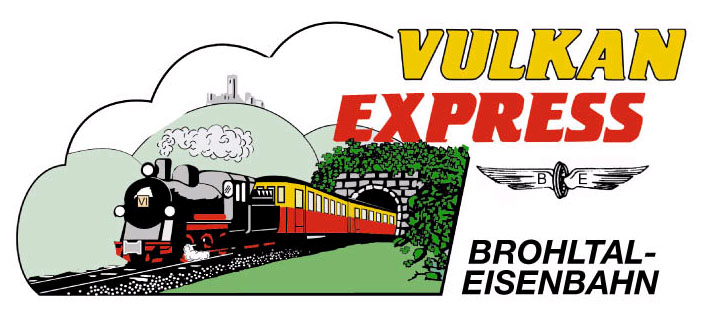 Brohl-Lützing, 16.09.2017Herbst-Dampf in der VulkaneifelMit dem „Vulkan-Expreß“ durch die Vulkanregion Laacher SeeHerbstzeit ist Wanderzeit! Der „Vulkan-Expreß“ der Brohltalbahn ist der optimale Zubringer zu den schönsten Wanderwegen in der Vulkanregion Laacher See. Ob zum Traumpfad „Höhlen- und Schluchtensteig“ bei Bad Tönisstein, zu einer Etappe auf der „Eifelleiter“ ab den Bahnhöfen Niederzissen und Engeln oder zum „Vulkan- und Panoramaweg“ rund um Burgbrohl: die historische Schmalspurbahn bringt jeden zu seinem favorisierten Wandererlebnis. Und das am 30. September und 01. Oktober sogar mit Dampf!Dampfbetrieb mit Lok „11sm“ am 30. September & 01. Oktober Am ersten Oktober-Wochenende wird auf den ersten 12 der insgesamt 18 km langen Schmalspurstrecke wieder die Dampflokomotive „11sm“ eingesetzt. Die imposante Maschine der Bauart „schwere Mallet“ („sm“) zieht die Personenzüge um 10:30 Uhr und um 14:10 Uhr von Brohl-Lützing am Rhein bis nach Oberzissen. Dort übernimmt jeweils die Diesellok den Zug um ihn über die folgende 5,5 km lange Steilstrecke bis auf die Eifelhochfläche bei Kempenich-Engeln zu bringen. Eine zusätzliche – besonders für Wanderer interessante – Abfahrt mit dem Dieselzug besteht um 09:10 Uhr ab Brohl. Tipp: Am Sonntag, 01.10., kann die Fahrt mit dem Dieselzug um 09:10 Uhr auch als Brunchfahrt gebucht werden: Für nur 32 € (Kinder 6-15 Jahre 17 €) inkl. Zugfahrt werden Sie am Zielbahnhof Engeln mit einem reichhaltigen Brunchbuffet überrascht! Hierfür ist eine Voranmeldung erforderlich.Planmäßige Fahrten mit dem historischen Dieselzug finden im Oktober an allen Wochenenden sowie dienstags und donnerstags jeweils um 09:30 Uhr und um 14:10 Uhr ab Brohl-Lützing statt. Bis Ende September wird zudem auch mittwochs um 09:30 Uhr und freitags um 14:10 Uhr gefahren – freitags sogar mit Schiffsanschluss von Bonn und Linz!Alle Informationen zu Fahrplänen, Preisen sowie zu Wander- und Ausflugsmöglichkeiten gibt es im Internet unter www.vulkan-express.de. Gambrinusfahrt und Abendfahrt zum OktoberfestFür alle Gäste, die Ihre Fahrt mit dem „Vulkan-Expreß“ mit einer zünftigen Party verbinden möchten, bietet die Brohltalbahn im Oktober wieder Sonderveranstaltungen an:Am Samstag, den 21. Oktober findet die beliebte Gambrinusfahrt statt. Um 14:10 Uhr startet die Fahrt mit dem planmäßigen „Vulkan-Expreß“ von Brohl-Lützing hinauf bis in das 400 Meter höher gelegene Engeln in der Eifel. Von dort wird eine geführte Wanderung durch die Vulkanregion entlang der Burg Olbrück bis zum Bahnhof Oberzissen angeboten. Nach der Rückfahrt im Sonderzug gibt es im Brohler Lokschuppen ein Spanferkelessen mit Freibier, alkoholfreien Getränken und Livemusik bis Mitternacht. Fahrpreis inkl. Wanderung und Abendveranstaltung: Erwachsene 45 Euro, Kinder (6-15 Jahre) 20 Euro. Eine der seltenen Abendfahrten der Brohltalbahn führt am Samstag, 28.10.2017 von Brohl-Lützing zum Oktoberfest am Bahnhof Engeln. Um 18:15 Uhr startet die romantische Sonderfahrt vom Rhein in die Eifel. Am Ziel wird ein rustikales Abendbuffet mit Live-Musik und Tanz geboten, bevor der kleine Zug um 00:42 Uhr, passend zu den letzten Anschlusszügen nach Köln und Koblenz, wieder in Brohl eintrifft. Fahrpreis inkl. Abendveranstaltung: 42 Euro für Erwachsene, 20 Euro für Kinder bis 15 Jahre. Frühstücksfahrt am 08. OktoberWer es ruhiger angehen will, dem sei die Frühstücksfahrt am 08. Oktober empfohlen: während der Fahrt serviert das Team der Brohltalbahn ein reichhaltiges Frühstücksbuffet in den historischen Waggons. Die Abfahrt in Brohl ist um 09:30 Uhr, die Tour kostet 25 Euro (Kinder 12 Euro). Rückfahrten sind ab Engeln um 11:30 Uhr und 16:30 Uhr möglich.Für alle Sonderveranstaltungen ist eine Voranmeldung erforderlich. Für die Anreise nach Brohl wird die stündlich zwischen Köln und Koblenz verkehrende MittelrheinBahn (RB 26) mit den attraktiven Ticketangeboten des VRS und VRM empfohlen. Weitere Informationen und Buchungen unter www.vulkan-express.de, buero@vulkan-express.de und Tel. 02636-80303. Interessengemeinschaft Brohltal-Schmalspureisenbahn e.V.Kapellenstraße 1256651 NiederzissenTelefon 02636-80303  Telefax 02636-80146E-Mail: buero@vulkan-express.dewww.vulkan-express.deFacebook: “Brohltalbahn / Vulkan-Expreß”